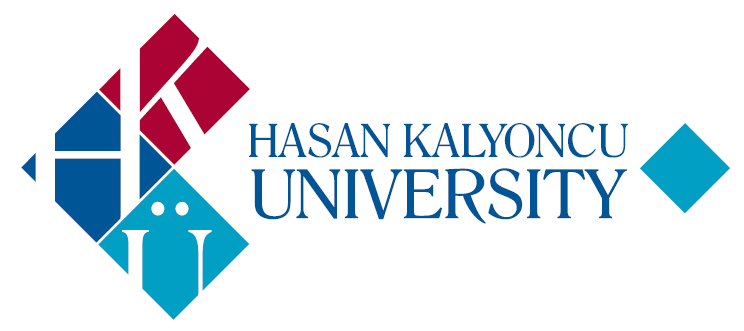 HASAN KALYONCU UNIVERSITYFaculty of EngineeringCourse Description FormCOURSE:     StaticsCOURSE:     StaticsCOURSE:     StaticsCOURSE:     StaticsCOURSE:     StaticsCODE:     CE122SEMESTER: SPRINGSEMESTER: SPRINGSEMESTER: SPRINGSEMESTER: SPRINGLANGUAGE:  ENGLISHTYPE: COMPULSORYTYPE: COMPULSORYTYPE: COMPULSORYTYPE: COMPULSORYPRE-REQUISITES: -CO-REQUISITES: -THEORYPRACTICALCREDITECTSWEEKLY HOURS:   4 4045CONTENT OF THE COURSE: The course introduces the fundamentals of statics within the field of engineering mechanics and provide a background for structural analysis of civil engineering systems. This course covers: rigid body mechanics, free body diagram in equilibrium position and static equilibrium equations for rigid body systems, finding the centroids of different geometric shapes, moments of inertia, analysis of trusses and beams, and defining distributed, normal and shear forces.OBJECTIVE OF THE COURSE: To enable students to understand the basic concepts of forces, couples and moments in two and three dimensions. Furthermore, to develop their analytical skills relevant to the equilibrium of rigid bodies and composite bodies. As well as understanding the effect of center of gravity on stability of different engineering structures.WEEKLY SCHEDULEWEEKLY SCHEDULEWeek Topics1Chapter 1: General Principles2Chapter 2: Force Vectors3Chapter 3: Equilibrium of a Particle4Chapter 4: Force SystemResultants5Chapter 4: Force SystemResultants6Chapter 5: Equilibrium of a Rigid Body7Chapter 5: Equilibrium of a Rigid Body8Midterm Week9Chapter 6: Structural Analysis10Chapter 6: Structural Analysis11Chapter 7: Internal Forces12Chapter 8: Center of Gravity and Centroid13Chapter 8: Center of Gravity and Centroid14Chapter 9: Moments of InertiaTEXTBOOK: •	Russell G. Hibbeler, “Engineering Mechanics, Statics”, 14th edition, Pearson Prentice – Hall, 2019.REFERENCE BOOKS•	Meriam & Kraige, "Engineering Mechanics (Statics)", Wiley, Sixth edition.•	Macklin & Nelson, “Engineering Mechanics”, McGraw Hill, (Latest edition).EVALUATION SYSTEM:EVALUATION SYSTEM:EVALUATION SYSTEM:IN-TERM STUDIESQUANTITY PERCENTAGE (%)Midterm Exam130Homework420Laboratory works00Quiz00Final Exam150TOTAL6100CONTRIBUTION OF INTERM STUDIES TO OVERALL GRADE550CONTRIBUTION OF FINAL EXAMINATION TO OVERALL GRADE150TOTAL6100COURSE CATEGORY:PERCENTAGE (%)Mathematics and Basic Sciences40Engineering40Engineering Design20Social SciencesTABLE OF ECTS / WORKLOAD:TABLE OF ECTS / WORKLOAD:TABLE OF ECTS / WORKLOAD:TABLE OF ECTS / WORKLOAD:ActivitiesQUANTITY Duration(Hour)TotalWorkloadCourse Duration13452Hours for off-the-classroom study (Pre-study, practice)14684Laboratory works000Mid-term122Final examination122Homework428Quiz000Total Work Load148Total Work Load / 304,9ECTS Credit of the Course5PO1PO2PO3PO4PO5PO6PO7PO8PO9PO10PO11LO133000000000LO23 3000000000LO323000000000LO43 3000000000LO53 3000000000PO: Program Outcomes | LO: Learning Outcomes Values: 0: None | 1: Low | 2: Medium | 3: HighPO: Program Outcomes | LO: Learning Outcomes Values: 0: None | 1: Low | 2: Medium | 3: HighPO: Program Outcomes | LO: Learning Outcomes Values: 0: None | 1: Low | 2: Medium | 3: HighPO: Program Outcomes | LO: Learning Outcomes Values: 0: None | 1: Low | 2: Medium | 3: HighPO: Program Outcomes | LO: Learning Outcomes Values: 0: None | 1: Low | 2: Medium | 3: HighPO: Program Outcomes | LO: Learning Outcomes Values: 0: None | 1: Low | 2: Medium | 3: HighPO: Program Outcomes | LO: Learning Outcomes Values: 0: None | 1: Low | 2: Medium | 3: HighPO: Program Outcomes | LO: Learning Outcomes Values: 0: None | 1: Low | 2: Medium | 3: HighPO: Program Outcomes | LO: Learning Outcomes Values: 0: None | 1: Low | 2: Medium | 3: HighPO: Program Outcomes | LO: Learning Outcomes Values: 0: None | 1: Low | 2: Medium | 3: HighPO: Program Outcomes | LO: Learning Outcomes Values: 0: None | 1: Low | 2: Medium | 3: HighINSTRUCTOR(S):Assoc. Prof. Dr. Amjad KhabazFORM PREPARATION DATE:22.05.2019LEARNING OUTCOMES OF THE COURSE:PROGRAM OUTCOMES:
LO1: To determine the resultant of coplanar and space force systemLO2: To distinguish between concurrent, coplanar and space forces systemsLO3: To draw free body diagramsLO4: To analyze the reactions and pin forces induced in coplanar and space systems using equilibrium equations and free body diagramsLO5: To determine friction forces and their influence upon the equilibrium of systemPO1: Adequate knowledge in mathematics, science and engineering subjects pertaining to the relevant discipline; ability to use theoretical and applied knowledge in these areas in complex engineering problems.PO2: Ability to identify, formulate, and solve complex engineering problems; ability to select and apply proper analysis and modeling methods for this purpose.PO3: Ability to design a complex system, process, device or product under realistic constraints and conditions, in such a way as to meet the desired result; ability to apply modern design methods for this purpose.PO4: Ability to devise, select, and use modern techniques and tools needed for analyzing and solving complex problems encountered in engineering practice; ability to employ information technologies effectively.PO5: Ability to design and conduct experiments, gather data, analyze and interpret results for investigating complex engineering problems or discipline specific research questions.PO6: Ability to work efficiently in intra-disciplinary and multi-disciplinary teams; ability to work individually.PO7: Ability to communicate effectively in Turkish, both orally and in writing; knowledge of a minimum of one foreign language; ability to write effective reports and comprehend written reports, prepare design and production reports, make effective presentations, and give and receive clear and intelligible instructions.PO8: Recognition of the need for lifelong learning; ability to access information, to follow developments in science and technology, and to continue to educate him/herself.PO9: Consciousness to behave according to ethical principles and professional and ethical responsibility; knowledge on standards used in engineering practice.PO10: Knowledge about business life practices such as project management, risk management, and change management; awareness in entrepreneurship, innovation; knowledge about sustainable development.PO11: Knowledge about the global and social effects of engineering practices on health, environment, and safety, and contemporary issues of the century reflected into the field of engineering; awareness of the legal consequences of engineering solutions.